МУНИЦИПАЛЬНОЕ ДОШКОЛЬНОЕ ОБРАЗОВАТЕЛЬНОЕ УСРЕЖДЕНИЕ  МДОУ "ДЕТСКИЙ САД  № 56"ПОДГОТОВИТЕЛЬНАЯ К ШКОЛЕ ГРУППАВоспитатель Шилова О.Г.Образовательная область "РЕЧЕВОЕ РАЗВИТИЕ"Раздел "Ознакомление с художественной литературой и развитие речи"Непосредственно образовательная деятельность № 3(21) Повторение.Задача: - обучение детей сочинению сказок , историй с опорой на готовую модель;- способствовать развитию речи путём стимулирования построения связного и речевого высказывания.Материал: лист бумаги, с изображённой на ней моделью, конверт.Модель сказки: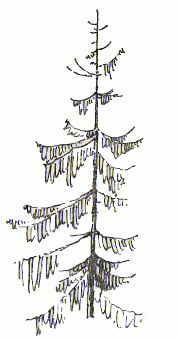 Ребёнок придумывает. Идёт обсуждение сказки (рассказа). Ход.Взрослый. Представляешь, сегодня утром под дверью я увидела вот такой конверт. Как ты думаешь, от кого он? - Посмотрим, что внутри? Да здесь какая то картинка! Кажется я догадалась! Это Ариша - сказочница прислала нам подарок с загадкой.- Что нарисовано на картинке? (Ответ)- Правильно, Ариша предлагает нам придумать рассказ или сказку, а помогут нам в этом её подсказки. Посмотри, герои сказки (рассказа) изображены кружочками . Кружочки одинакового цвета ? - Какого? Как ты думаешь, почему? (Положительный герой - кружок белого цвета, отрицательный герой - кружок чёрного цвета)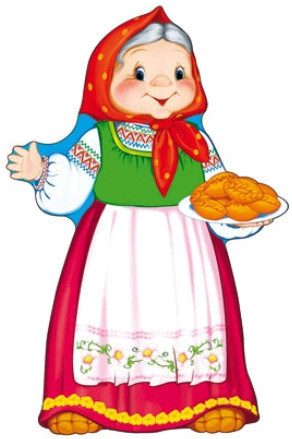 